Smlouva darovací - darování financí(§ 2055 NOZ)Pro oddělení					    Plicní oddělení                                   ________________________________aSlezská nemocnice v Opavě, příspěvková organizace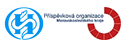 Olomoucká 470/86, Předměstí, Opava, PSČ 746 01Zapsaná v Obchodním rejstříku vedeném Krajským obchodním soudem v Ostravě, spis. značka Pr 924Ing. Karel Siebert, MBA – ředitel SNO, který prohlašuje, že je oprávněn jednat 
a podepisovat za obdarovaného v rozsahu vyžadovaném touto smlouvouIČO:   47813750DIČ: CZ47813750KB Praha a.s., pobočka Opava XXXna straně druhé (dále jen „obdarovaný“)uzavírají níže uvedeného dne, měsíce a roku dle ustanovení § 2055 a násl. občanského zákoníku tuto darovací smlouvu.I.Dárce se svým uváženým a svobodným rozhodnutím rozhodl darovat obdarovanému, pro zkvalitnění poskytování zdravotních služeb na plicním oddělení, finanční částku ve výši Kč 100 000,00 (slovy: jednostotisíckorunčeských). II.Dárce touto smlouvou převádí výše uvedenou finanční částku na účet obdarovaného uvedeného v záhlaví této smlouvy. Obdarovaný tento dar s díky přijímá. Obdarovaný nabývá dar pro svého zřizovatele, dle ustanovení § 27 odst. 6 zákona č. 250/2000 Sb., o rozpočtových pravidlech územních rozpočtů, k čemuž není zapotřebí souhlas Rady Moravskoslezského kraje.III.Práva a povinnosti touto smlouvou výslovně neupravené se řídí příslušnými ustanoveními občanského zákoníku o smlouvě darovací.IV.Registr smluv 1. Smluvní strany se dohodly, že obdarovaný, pokud to ukládá zákona č. 340/2015 Sb.,                 o zvláštních podmínkách účinnosti některých smluv, uveřejňování těchto smluv a o registru smluv (zákon o registru smluv), bezodkladně po uzavření této smlouvy odešle smlouvu             k řádnému uveřejnění do registru smluv vedeného Ministerstvem vnitra ČR. 2. Smluvní strany berou na vědomí, že nebude-li smlouva zveřejněna ani devadesátý den          od jejího uzavření, je následujícím dnem zrušena od počátku s účinky případného bezdůvodného obohacení.3. Smluvní strany prohlašují, že žádná část smlouvy nenaplňuje znaky obchodního tajemství      (§ 504 č. 89/2012 Sb., občanský zákoník).4. Pro případ, kdy je v uzavřené smlouvě uvedeno rodné číslo, e-mailová adresa, telefonní číslo, číslo účtu fyzické osoby, bydliště/sídlo fyzické osoby, se smluvní strany dohodly, že smlouva bude uveřejněna bez těchto údajů. Dále se smluvní strany dohodly, že smlouva bude uveřejněna bez podpisů.  V.1. Smlouva se vyhotovuje ve dvou výtiscích s platností originálu a každá strana obdrží jeden výtisk. Smlouva může být podepsána i elektronicky.2. Účastníci prohlašují, že smlouvu uzavřeli na základě své pravé a svobodné vůle, že při jejím uzavírání nejednali v tísni či za nevýhodných podmínek, smlouvu si řádně přečetli a s jejím obsahem plně souhlasí, což stvrzují svými vlastnoručními podpisy.V Opavě dne          22.12.2022----------------------------------------------                      -----------------------------------------------                Dárce					         Slezská nemocnice v Opavě, p.o.                                                                                 Ing. Karel Siebert, MBADárce:Slezskomoravské telekomunikace Opava spol. s r.o.Sídlo:Opava, Příčná 2828/10, 74601Zápis do Obchodního rejstříku: Krajský soud v Ostravě dne 31. 12. 1991, oddíl C, vložka 2399Zastoupena:p. Leonhardem  Řehulkou, ředitelem a jednatelem společnostiZastoupena:který prohlašuje, že je oprávněn jednat a podepisovat za dárce v rozsahu vyžadovaném touto smlouvouIČO:43964435   DIČ:CZ43964435Bankovní spojení:Československá obchodní banka, a. s.Číslo účtu:XXX